BÀI TẬP TRẮC NGHIỆM ÔN TẬP TOÁN 6 GIỮA HỌC KỲ III. PHÂN SỐCâu 1:	Viết phân số âm năm phần tám.A. .	B. .	C. .	D. .Câu 2:	Trong các cách viết sau đây, cách viết nào cho ta phân số?A. .	B. .	C. .	D. .Câu 3:	Phần tô màu trong hình sau biểu diễn phân số nào?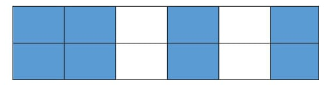 A. .         B. .                 C. .	D. .Câu 4:	Hãy viết phép chia sau dưới dạng phân số: : 73.A. .	B. .	C. .	D. .Câu 5:	Phần tô màu trong hình sau biểu diễn phân số nào?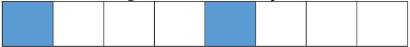 A. .	B. .	C. .	D. .Câu 6:	Trong các số sau, đâu là hỗn số?A. 3, 5.	B. .	C. .	D. 13.Câu 7:	Số  thỏa mãn  làA. .	B. .	C. .	D. .Câu 8:	Số  thỏa mãn  làA. .	B. .	C. .	D. .Câu 9:	Khi quy đồng hai phân số  và , nếu  thì  bằng bao nhiêu?A. .	B. .	C. .	D. .Câu 10:	So sánh  và A. .	B. .	C. .	D. .Câu 11:	So sánh  và A. .	B. .	C. .	D. .Câu 12:	So sánh  và A. .	B. .	C. .	D. .Câu 13:	Tổng  bằngA. .	B. .	C. .	D. .Câu 14:	Tổng  bằngA. .	B. .	C. .	D. .Câu 15:	Kết quả của phép cộng  làA. .	B. .	C. .	D. .Câu 16:	Kết quả của phép cộng  làA. 1.	B. .	C. .	D. .Câu 17:	Số đối của  làA. .	B. .	C. .	D. .Câu 18:	Thực hiện phép tính sau: . Kết quả làA. .	B. .	C. .	D. .Câu 19:	Kết quả của phép trừ  làA. .	B. .C. .	D. .Câu 20:	Giá trị của biểu thức  làA. .	B. .	C. .	D. .Câu 21:	Số  thỏa mãn  là sốA. 3.	B. .	C. .	D. .Câu 22:	Số  thỏa mãn  là sốA. 2.	B. .	C. .	D. .Câu 23:	Số  thỏa mãn  là sốA. 1.	B. .	C. .	D. .Câu 24:	Số  thỏa mãn  là sốA. 2.	B. 3.	C. 4.	D. 5.Câu 25:	Số  thỏa mãn  là sốA. .	B. .	C. .	D. .Câu 26:	Số  thỏa mãn  là sốA. .	B. .	C. .	D. .Câu 27:	Số  thỏa mãn  là sốA. .	B. .	C. .	D. .Câu 28:	Số  thỏa mãn  làA. .	B. .	C. 7.	D. 8.Câu 29:	An đọc một quyển sách trong 3 ngày. Ngày thứ nhất An đọc được  quyển sách, ngày thứ hai An đọc được  quyển sách. Hỏi trong 2 ngày An đọc được bao nhiêu phần quyển sách?A. .	B. .	C. .	D. .Câu 30:	Một vòi nước chảy vào một bể. Giờ thứ nhất vòi nước đó chảy được  bể, giờ thứ hai vòi nước đó chảy được  bể. Hỏi sau 2 giờ vòi đó chảy được bao nhiêu phần bể?A. .	B. .	C. .	D. .Câu 31:	Hoa đọc một quyển sách trong 4 ngày. Ngày thứ nhất Hoa đọc được  quyển sách, ngày thứ hai Hoa đọc được  quyển sách và ngày thứ ba Hoa đọc được . Hỏi trong 3 ngày Hoa đọc được bao nhiêu phần quyển sách?A. .	B. .	C. .	D. .Câu 32:	Một người đọc một quyển sách trong 2 ngày. Ngày thứ nhất người đó đọc được  quyển sách. Hỏi ngày thứ hai người đó đọc được bao nhiêu phần quyển sách?A. .	B. .	C. .	D. .Câu 33:	Cho phân số . Tìm tất cả các giá trị của  để  là phân số.A. .	B. .	C. .	D. .Câu 34:	Cho tập . Tập hợp P gồm các phân số có tử và mẫu thuộc , trong đó tử khác mẫu. Số phần tử của tập hợp P làA. 6.	B. 7.	C. 8.	D. 9.Câu 35:	Phân số nào dưới đây bằng với phân số .A. .	B. .	C. .	D. .Câu 37:	chọn câu sai?A. .	B. .	C. .	D. .Câu 38:	Tìm số nguyên x biết .A. .	B. .	C. .	D. .Câu 39:	Điền số thích hợp vào chỗ chấm .A. 20.	B. .	C. 60.	D. 30.Câu 40:	Khi rút gọn phân số , kết quả là:A. .	B. .C. .	D. Một kết quả khác.Câu 41:	Rút gọn phân số  đến phân số tối giản thì được phân số nào trong các phân số sau đây?A. .	B. .	C. .	D. .Câu 42:	Quy đồng mẫu số của ba phân số  với mẫu số chung 18 ta được ba phân số nào sau đây?A. .	B. .C. .	D. .Câu 43:	Phân số  là phân số tối giản của phân số nào sau đây?A. .	B. .	C. .	D. .Câu 44:	Quy đồng mẫu số của ba phân số  với mẫu số chung nhỏ nhất là số nào sau đâyA. 8.	B. 72.	C. 146.	D. 18.Câu 45:	So sánh  và A. .	B. .	C. .	D. .Câu 46:	So sánh  và A. .	B. Không so sánh được.	C. .	D. .Câu 47:	Số  thoả mãn  làA. 2.	B. 3.	C. 4.	D. 5.Câu 48:	Hỗn số  được viết dưới dạng phân số làA. .	B. .	C. .	D. .Câu 49:	Số x thoả mãn  làA. 3.	B. 7.	C. 30.	D. 33.Câu 50:	Phân số  được viết dưới dạng hỗn số làA. .	B. .	C. .	D. .Câu 51:	Chọn câu đúng.A. .	B. .C. .	D. .Câu 52:	Chọn câu sai.A. .	B. .	C. .	D. .Câu 53:	Kết quả của phép tính  làA. .	B. .	C. .	D. .Câu 54:	Chọn câu đúng.A. .	B. .C. .	D. .Câu 55:	Chọn câu sai.A. .	B. .	C. .	D. .Câu 56:	Kết quả của phép tính  làA. .	B. .	C. 10.	D. 0.Câu 57:	Tìm  biết .A. .	B. .	C. .	D. .Câu 58:	Tìm  biết .A. .	B. .	C. .	D. .Câu 59:	Tìm  biết .A. 1.	B. .	C. .	D. .Câu 60:	Tìm  biết .A. .	B. .	C. .	D. .Câu 61:	Tìm  biết .A. .	B. .	C. .	D. .Câu 62:	Tìm  biết .A. .	B. .	C. .	D. .Câu 63:	Trong sáu tháng đầu, một xí nghiệp thực hiện được  kế hoạch. Trong sáu tháng cuối năm, xí nghiệp làm được nhiều hơn so với sáu tháng đầu năm là  kế hoạch. Trong sáu tháng cuối năm xí nghiệp làm được mấy phần kế hoạch?A. .	B. .	C. .	D. .Câu 64:	Mai tự nhẩm tính về thời gian biểu của mình trong một ngày thì thấy:  thời gian là dành cho việc học ở trường;  thời gian là dành cho hoạt động ngoại khoá;  thời gian dành cho hoạt động ăn, ngủ. Còn lại là thời gian dành cho các công việc cá nhân khác. Hỏi Mai đã dành bao nhiêu phần thời gian trong ngày cho việc học ở trường và hoạt động ngoại khoá?A. .	B. .	C. .	D. .Câu 65:	Một vòi nước chảy vào một bể. Giờ thứ nhất vòi nước đó chảy được  bể, giờ thứ hai vòi nước đó chảy được  bể và giờ thứ ba vòi nước đó chảy được  bể, Hỏi sau 3 giờ vòi đó chảy được bao nhiêu phần bể?A. .	B. .	C. .	D. .Câu 66:	Viết tập hợp  các số nguyên , biết rằng: .A. .	B. .C. .	D. .Câu 67:	So sánh  và A. .	B. .	C. .	D. .Câu 68:	So sánh các phân số A. ;.	B. ;.	C. ;.	D. .Câu 69:	So sánh  và A. .	B. không so sánh được.	C. .	D. .Câu 70:	So sánh  với A. .	B. .	C. .	D. .Câu 71:	Tính hợp lý biểu thức  được kết quả làA. .	B. .	C. .	D. .Câu 72:	Tính hợp lý biểu thức  được kết quả làA. .	B. .	C. .	D. 1.Câu 73:	Tính hợp lý biểu thức  được kết quả làA. .	B. .	C. .	D. .Câu 74:	Tính hợp lý biểu thức  được kết quả làA. 1.	B. 2.	C. 3.	D. 4.Câu 75:	Có bao nhiêu số nguyên  thỏa mãn .A. 1.	B. 2.	C. 3.	D. 4.Câu 76:	Tìm tập hợp các số nguyên  để  là một số nguyên.A. .	B. .C. .	D. .Câu 78:	Tìm ; biết .A. .	B. .C. .	D. .Câu 79:	Tìm  biết .A. .	B. .	C. 0.	D. .Câu 80:	Trong sáu tháng đầu, một xí nghiệp thực hiện được  kế hoạch. Trong sáu tháng cuối năm, xí nghiệp làm được nhiều hơn so với sáu tháng đầu năm là  kế hoạch. Tính xem trong cả năm, xí nghiệp làm được mấy phần của kế hoạch?A. .	B. .	C. .	D. 1.Câu 81:	Mai tự nhẩm tính về thời gian biểu của mình trong một ngày thì thấy:  thhời gian là dành cho việc học ở trường;  thời gian là dành cho hoạt động ngoại khoá;  thời gian dành cho hoạt động ăn, ngủ. Còn lại là thời gian dành cho các công việc cá nhân khác. Hỏi Mai đã dành bao nhiêu phần thời gian trong ngày cho công việc cá nhân khác?A. .	B. .	C. .	D. .Câu 82:	Có hai vòi nước cùng chảy vào một bể không có nước. Nếu vòi thứ nhất chảy một mình thì sau 5 giờ sẽ đầy bể và vòi thứ hai chảy một mình thì sau 6 giờ sẽ đầy bể. Hỏi trong một giờ cả hai vòi cùng chảy thì được một lượng nước bằng mấy phần bể?A. .	B. .	C. .	D. 11.Câu 83:	Tìm các số tự nhiên  sao cho phân số  có giá trị là số nguyên.A. .	B. .    C. .       D. .Câu 84:	Cho biểu thức  với n là số nguyên. Tìm n các giá trị của  để  là phân số.A. .	B. .	C. .      D. với mọi .Câu 85:	Nếu  thì x bằng bao nhiêu?A. 		B. 6		C. 		D. .Câu 86:	Cho tổng sau: . Kết quả của tổng  làA. 1.B. 2.Câu 87:	Cho tổng sau: . Kết quả của tổng  làA. .	B. .	C. .	D. .Câu 88:	Cho  là số thỏa mãn .Chọn kết quả đúng.A.  nguyên âm.	B. .C.  nguyên dương.	D.  là phân số.Câu 89:	Bảo đọc hết quyển sách trong 4 ngày. Ngày thứ nhất đọc được  quyển sách, ngày thứ hai đọc được  quyển sách, ngày thứ ba đọc được  quyển sách. Chọn khẳng định đúng.A. Ngày thứ tư Bảo đọc được  quyển sách.B. Hai ngày đầu Bảo đọc được  quyển sách.C. Hai ngày đầu Bảo đọc được nhiều sách hơn hai ngày cuối cùng.D. Hai ngày cuối Bảo đọc được nhiều sách hơn hai ngày đầu.Câu 90:	Ba đội công nhân trồng một số cây. Số cây đội I trồng được bằng  số cây của hai đội kia. Số cây đội II trồng được bằng  số cây của hai đội kia. Số cây đội III trồng được bằng mấy phần của tổng số cây ba đội trồng được.A. .	B. .	C. .	D. .CHƯƠNG . HÌNH HỌC PHẲNGCâu 1:	Trong hình vẽ dưới đây, đường thẳng  đi qua điểm nào?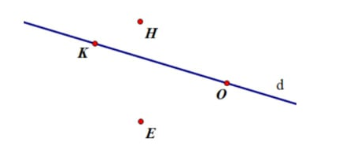 A. .	B. .	C. .	D. .Câu 2:	Có bao nhiêu đường thẳng trong hình vẽ sau?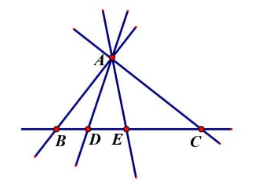 A. 2.	B. 3.	C. 4.	D. 5.Câu 3:	Khẳng định nào sau đây sai?A. Một điểm có thể thuộc đồng thời nhiều đường thẳng.B. Với một đường thẳng a cho trước, có những điểm thuộc a và có những điểm không thuộc a.C. Trên đường thẳng chỉ có một điểm.D. Một điểm có thể thuộc đồng thời hai đường thẳng.Câu 4:	Đường thẳng  chứa những điểm nào?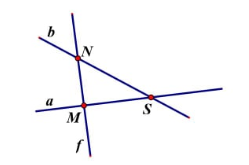 A. .	B. .	C. .	D. .Câu 5:	Đường thẳng  không chứa điểm nào?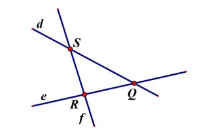 A. .	B. .	C. .	D. .Câu 6:	Cho hai đường thẳng . Khi đó  có thểA. song song hoặc trùng nhau.	B. trùng nhau hoặc cắt nhau.C. cắt nhau hoặc song song.	D. song song hoặc cắt nhau hoặc trùng nhau.Câu 7:	Cho ba đường thẳng  và  phân biệt. Có thể có nhiều nhất bao nhiêu giao điểm?A. 1 giao điểm.	B. 2 giao điểm.	C. 3 giao điểm.	D. vô số giao điểm.Câu 8:	Khẳng định nào sau đây sai?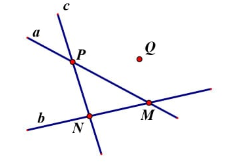 A. Điểm  không thuộc các đường thẳng  và .B. Điểm  nằm trên các đường thẳng  và .C. Điểm  không nằm trên các đường thẳng  và .D. Điểm  nằm trên các đường thẳng  và .Câu 9:	Dùng kí hiệu để ghi lại cách diễn đạt sau: "Đường thẳng  chứa điểm  và không chứa điểm . Điểm  thuộc đường thẳng  và không thuộc đường thẳng  ".A. .	B. .C. .	D. .Câu 10:	Cho ba đường thẳng  và  phân biệt. Trong trường hợp nào thì ba đường thẳng đó đôi một không có giao điểm?A. Ba đường thẳng đôi một cắt nhau.	B.  cắt  và  song song với .C. Ba đường thẳng đôi một song song.	D.  cắt  và  song song với .Câu 11:	Ba điểm  phân biệt và không thẳng hàng. Trong các câu sau, câu nào sai?A. Đường thẳng  cắt đường thẳng  tại .B. Đường thẳng  song song với đường thẳng .C. Đường thẳng  trùng với đường thẳng .D.  đường thẳng  đôi một cắt nhau.Câu 12:	Cho ba điểm  không thẳng hàng. Khi đó, hai đường thẳng  và A. trùng nhau.		B. song song với đường thẳng .	C. cắt nhau tại điểm .		D. song song với nhau.Câu 13:	Trong hình vẽ bên số bộ ba điểm thẳng hàng là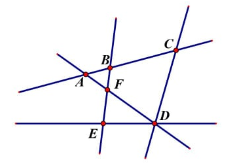 A. 5 bộ.	B. 4 bộ.	C. 3 bộ.	D. 1 bộ.Câu 14:	Cho 5 điềm  trong đó không có 3 điểm nào thẳng hàng. Cứ qua 2 điểm kẻ một đường thẳng. Số đường thẳng được tạo thành làA. 25.	B. 10.	C. 20.	D. 16.Câu 15:	Cho  đường thẳng, trong đó bất cứ hai đường thẳng nào cũng cắt nhau, không có 3 đường thẳng nào đồng quy. Biết số giao điểm tạo thành là 780 giao điểm. Tính số đường thẳng?A. 45.	B. 42.	C. 49.	D. 40.Câu 16:	Cho 2019 đường thẳng cắt nhau từng đôi một. Hỏi có nhiều nhất bao nhiêu giao điểm được tạo thành từ các đường thẳng đó?A. 2037171.	B. 2031717.	C. 3021717.	D. 3027171.Câu 17:	Cho 20 điểm trong đó không có 3 điểm nào thẳng hàng. Cứ qua 2 điểm kẻ một đường thẳng. Số đường thẳng được tạo thành là:A. 190.	B. 194.	C. 192.	D. 196.Câu 18:	Cho 1015 đường thẳng đôi một cắt nhau, trong đó có 15 đường đồng quy. Hỏi có tất cả bao nhiêu giao điểm được tạo thành từ các đường thẳng đó?A. 514105.	B. 514501.	C. 514015.	D. 515401.CHƯƠNG. TRỤC, TÂM ĐỐI XỨNGCâu 1: Trong các công trình dưới đây, có bao nhiêu công trình có trục đối xứng?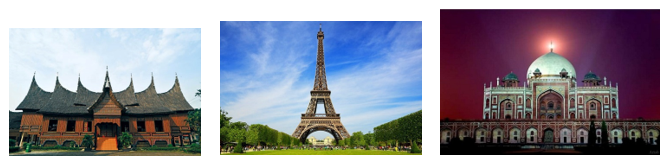 A. 1          B. 2          C. 3           D. 0Câu 2: Hình nào dưới đây chỉ ra đúng trục đối xứng của hình thang cân?A.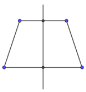 B.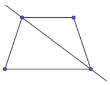 C.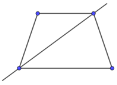 D.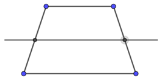 Câu 3: Hình nào dưới đây có vô số trục đối xứngA. Hình lục giác đều                B. Hình vuôngC. Hình chữ nhật                      D. Hình trònCâu 4: Hình nào dưới đây có trục đối xứng?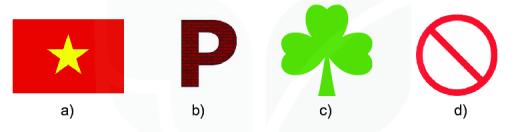 A. Hình a), Hình b), Hình c)                            B. Hình a), Hình c), Hình d)C. Hình b), Hình c), Hình d)                            D. Hình a) và Hình c)Câu 5: Hình vuông có bao nhiêu trục đối xứng:A. 2              B. 3           C. 4            D. 0Câu 6: Trong các loại biển báo sau, biển báo nào có trục đối xứng?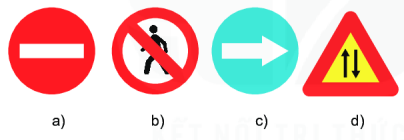 A. Hình a) và Hình c)                        B. Hình a) và Hình d)C. Hình c) và Hình b)                        D. Hình c) và Hình d)Câu 7: Hình nào có số trục đối xứng nhỏ nhất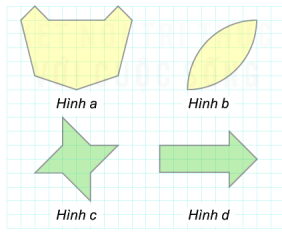 A. Hình a            B. Hình b         C. Hình c          D. Hình dCâu 8: Phát biểu nào dưới đây là đúng?A. Mỗi đường chéo là một trục đối xứng của hình chữ nhật.B. Mỗi đường thẳng đi qua tâm một đường tròn là trục đối xứng của hình tròn.C. Mỗi đường thẳng đi qua trung điểm của hai cạnh đối diện là trục đối xứng của hình thoi.D. Mỗi đường chéo là một trục đối xứng của hình bình hành.Câu 9: Trong các chữ cái dưới đây, chữ cái có trục đối xứng?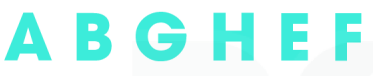 A. A, H, E                         B. A, H                  C. A, B, H, E               D. B, ECâu 10: Cho các phát biểu sau:a) Hình vuông ABCD chỉ có hai trục đối xứng là hai đường chéo AC, BD.b) Đường thẳng đi qua trung điểm của đoạn thẳng MN và vuông góc với MN là trục đối xứng của đoạn thẳng MN.c) Nếu đường thẳng d là trục đối xứng của đường tròn thì d đi qua tâm của đường tròn ấy.Số phát biểu đúng là:A. 0           B. 1              C. 2           D. 3Câu 11: Trong Hình 35, các hình từ a) đến e), hình nào có trục đối xứng? 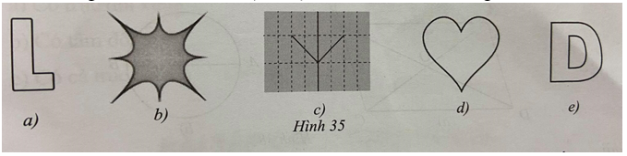 A. Hình 35a), 35b), 35c), 35e)                   B. Hình 35b), 35c), 35d)C. Hình 35b), 35c), 35d, 35e)                    D. Hình 35a), 35c), 35d), 35e)Câu 12: Trong các biển báo giao thông Hình 36, biển báo nào không có trục đối xứng?a) Biển báo đường bị hẹp cả hai bên (Hình 36a);b) Biển báo giao nhau với đường sắt có rào chắn (Hình 36b);c) Biển báo giao nhau với đường không ưu tiên (Hình 36c);d) Biển báo đường người đi xe đạp cắt ngang (Hình 36d).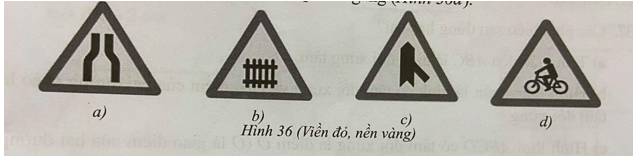 A. Hình 36a), Hình 36b)                      B. Hình 36a), Hình 36c)C. Hình 36b), Hình 36c)                     D. Hình 36c), Hình 36d)Câu 13: Trong các công trình được minh họa ở Hình 37, các hình từ a) đến c), công trình nào có trục đối xứng?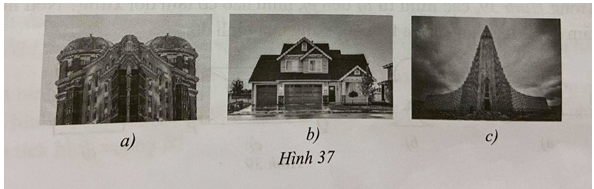 A. Hình 37a)                                  B. Hình 37c) và Hình 37b)C. Hình 37a) và Hình 37c)           D. Hình 37c)Câu 14: Chữ cái nào dưới đây có hai trục đối xứng: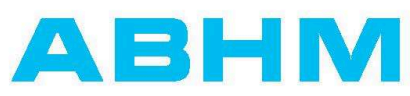 A. Chữ A            B. Chữ B                C. Chữ H           D. Chữ MCâu 15: Cho hình vẽ sau: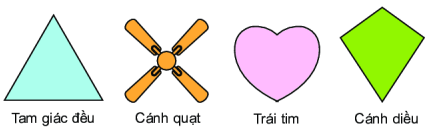 Có bao nhiêu hình có tâm đối xứng?A. 1            B. 2                C. 3          D. 4Câu 16: Tâm đối xứng của hình tròn là:A. Tâm của đường trònB. Một điểm bất kì nằm bên trong đường trònC. Một điểm bất kì nằm trên đường trònD. Một điểm bất kì nằm bên ngoài đường tròn.Câu 17: Hình nào dưới đây không có tâm đối xứngA. Hình bình hành                 B. Hình thoi          C. Hình chữ nhật           D. Hình thang cânCâu 18: Trong các hình dưới đây, điểm O là tâm đối xứng của hình nào?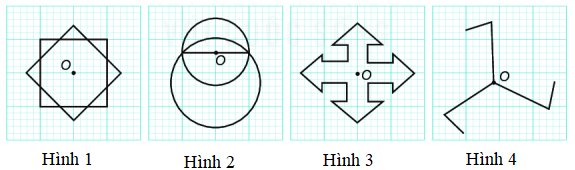 A. Hình 1 và Hình 2                     B. Hình 1 và Hình 3C. Hình 1 và Hình 4                     D. Hình 1, Hình 3 và Hình 4Câu 19: Phát biểu nào dưới đây là đúng?A. Hình thoi có tâm đối xứng nhưng không có trục đối xứng.B. Hình thang cân có trục đối xứng, nhưng không có tâm đối xứng.C. Hình bình hành vừa có tâm đối xứng, vừa có trục đối xứng.D. Hình chữ nhật có trục đối xứng nhưng không có tâm đối xứng.Câu 20: Trong các hình: Hình bình hành, hình chữ nhật, hình vuông, hình lục giác đều, hình thoi thì có bao nhiêu hình không có tâm đối xứng?A. 0                 B. 1              C. 2            D. 3Câu 21: Khẳng định nào dưới đây là sai về tam giác đều?A. Tam giác đều có ba trục đối xứngB. Tam giác đều có tâm đối xứng là giao điểm của ba trục đối xứngC. Tam giác đều không có tâm đối xứngD. Tam giác đều có ba cạnh bằng nhauCâu 22: Trong các biển báo giao thông sau đây, biển nào có tâm đối xứng?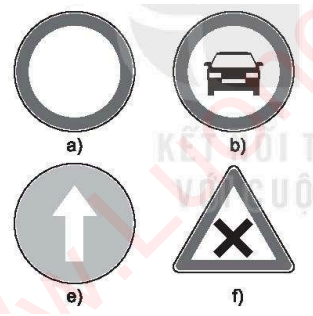 A. Hình a)         B. Hình b)          C. Hình e)       D. Hình f)Câu 23: Trong các số dưới đây, số nào có tâm đối xứngA. 4          B. 0          C. 6           D. 9Câu 24: Hình nào dưới đây không có tâm đối xứngA. Lục giác đều                B. Tam giác đều             C. Hình bình hành          D. Hình thoiCâu 25: Em hãy vẽ thêm vào hình vẽ dưới đây để được hình có điểm O là tâm đối xứng: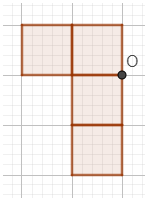 A.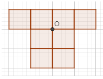 B.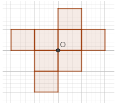 C.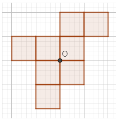 D.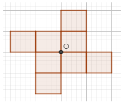 Câu 26: Các phát biểu sau đúng hay sai? Có bao nhiêu phát biểu sai?a) Tam giác đều ABC là hình đối xứng tâm.b) Hình thang cân là hình có tâm đối xứng và giao điểm của hai đường chéo là tâm đối xứng.c) Hình thoi ABCD có tâm đối xứng là điểm O (O là giao điểm của hai đường chéo AC và BD).A. 0         B. 1            C. 2           D. 3Câu 27: Trong Hình 39, các hình từ hình a) đến e), hình nào có tâm đối xứng?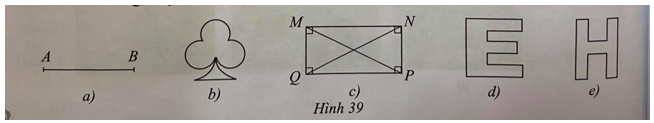 A. Hình a), Hình e)                         B. Hình a), Hình c)C. Hình a), Hình b), Hình c)           D. Hình a), Hình c), Hình e)Câu 28: Trong Hình 40, các hình từ a) đến e), họa tiết viên gạch hoa nào không có tâm đối xứng?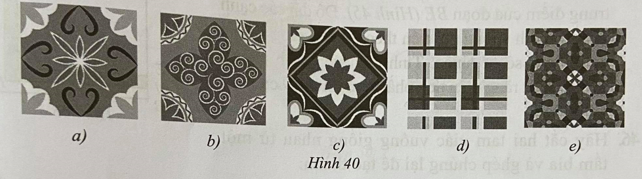 A. Cả 4 hình                                       B. Hình 40a) và Hình 40b)C. Hình 40c) và Hình 40e)                  D. Hình 40b) và Hình 40d)Câu 29: Cho đoạn thẳng MN dài 18cm. Biết O là tâm đối xứng của MN. Tính ONA. 9cm             B. 8cm           C. 18cm          D. 6cm